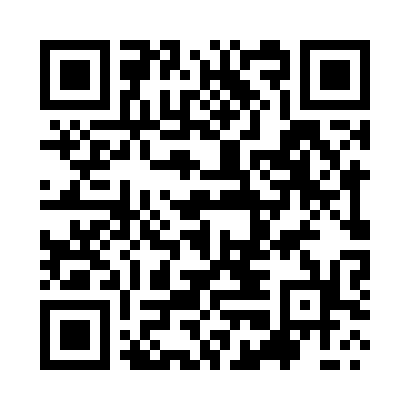 Prayer times for Qabulpur, PakistanWed 1 May 2024 - Fri 31 May 2024High Latitude Method: Angle Based RulePrayer Calculation Method: University of Islamic SciencesAsar Calculation Method: ShafiPrayer times provided by https://www.salahtimes.comDateDayFajrSunriseDhuhrAsrMaghribIsha1Wed4:285:5012:233:516:568:182Thu4:275:4912:233:516:578:193Fri4:275:4912:233:516:578:204Sat4:265:4812:233:516:588:215Sun4:255:4712:233:516:588:216Mon4:245:4712:233:506:598:227Tue4:235:4612:233:507:008:238Wed4:225:4512:233:507:008:239Thu4:215:4512:233:507:018:2410Fri4:215:4412:233:497:018:2511Sat4:205:4412:223:497:028:2612Sun4:195:4312:223:497:028:2613Mon4:185:4312:223:497:038:2714Tue4:185:4212:223:497:038:2815Wed4:175:4212:223:497:048:2916Thu4:165:4112:223:497:048:2917Fri4:155:4112:233:487:058:3018Sat4:155:4012:233:487:058:3119Sun4:145:4012:233:487:068:3120Mon4:145:3912:233:487:068:3221Tue4:135:3912:233:487:078:3322Wed4:125:3912:233:487:078:3323Thu4:125:3812:233:487:088:3424Fri4:115:3812:233:487:088:3525Sat4:115:3812:233:487:098:3626Sun4:105:3712:233:487:098:3627Mon4:105:3712:233:487:108:3728Tue4:105:3712:233:477:108:3829Wed4:095:3712:243:477:118:3830Thu4:095:3612:243:477:118:3931Fri4:095:3612:243:477:128:39